Проект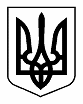 КАБІНЕТ МІНІСТРІВ УКРАЇНИПОСТАНОВАвід                     2017 р. №   КиївПро визнання такими, що втратили чинність, деяких актів Кабінету Міністрів України Кабінет Міністрів України постановляє:Визнати такими, що втратили чинність, акти Кабінету Міністрів України згідно з переліком, що додається.Прем'єр-міністр України						В. ГРОЙСМАНЗАТВЕРДЖЕНО постановою Кабінету Міністрів України від                     2017 р. №   ПЕРЕЛІКпостанов Кабінету Міністрів України, що втратили чинністьПостанова Кабінету Міністрів України від 13 липня 2005 №578 «Про затвердження Порядку використання коштів державного бюджету, які виділяються на створення захисних лісових насаджень та полезахисних лісових смуг» (Офіційний вісник України, 2005 р., № 28, ст. 141).Постанова Кабінету Міністрів України від 31 серпня 2005 №834 «Про затвердження Порядку використання коштів державного бюджету, які виділяються для здійснення заходів з охорони, захисту і раціонального використання лісів, наданих у постійне користування агропромисловим підприємствам» (Офіційний вісник України, 2005 р., № 36, ст. 13).Постанова Кабінету Міністрів України від 9 лютого 2006 №126 «Про затвердження Порядку використання у 2006 році коштів державного бюджету, що виділяються для здійснення заходів з ведення лісового і мисливського господарства, охорони і захисту лісів у лісовому фонді» (Офіційний вісник України, 2006 р., № 6, ст. 68)Постанова Кабінету Міністрів України від 5 березня 2007 №372 «Про затвердження Порядку використання у 2007 році коштів, передбачених у державному бюджеті для здійснення заходів з охорони і захисту, раціонального використання лісів, наданих у постійне користування агропромисловим підприємствам». (Офіційний вісник України, 2007 р., № 17, ст. 64)Постанова Кабінету Міністрів України» від 27 лютого 2008 №91 «Про затвердження Порядку використання коштів, передбачених у державному бюджеті для здійснення заходів з охорони і захисту, раціонального використання лісів, наданих у постійне користування агропромисловим підприємствам» (Офіційний вісник України, 2008 р., № 16, ст. 19).Постанова Кабінету Міністрів від 16 вересня 2009 року № 997 «Про затвердження Державної цільової програми «Ліси України» на 2010-2015 роки».(Офіційний вісник України, 2009 р., № 72, ст. 5).Розпорядження Кабінету Міністрів України від 18 квітня 2006 № 208-р «Про схвалення Концепції реформування та розвитку лісового господарства» (Офіційний вісник України, 2006 р., № 16, ст. 224).